KONKURS NA STANOWISKO ASYSTENTA SĘDZIEGO W SĄDZIE REJONOWYM DLA WARSZAWY PRAGI-PÓŁNOC W WARSZAWIEWarszawa, dnia 14 lipca 2022 roku, g. 10:00ETAP IICZĘŚĆ ITest wiedzy z zakresu prawa cywilnego i karnego oraz postępowania cywilnego i karnegoInstrukcjaTest wiedzy składa się z 36 pytań jednokrotnego wyboru z zakresu prawa cywilnego i karnego oraz postępowania cywilnego i karnego. Za każde prawidłowo rozwiązane zadanie testowe przyznawany jest jeden punkt. Wybrane odpowiedzi prosimy wskazywać wyłącznie na arkuszu rozwiązań dołączonym do testu (ostatnia strona) poprzez obwiedzenie kółkiem punktora odpowiedzi (patrz poniżej rys. nr 1). W przypadku zmiany wskazanej uprzednio odpowiedzi, odpowiedź błędną proszę przekreślić i ponownie wskazać odpowiedź poprawną poprzez obwiedzenie kółkiem punktora odpowiedzi (patrz poniżej rys. nr 2). Ponownie wskazaną odpowiedź proszę parafować. Arkusz rozwiązań należy podpisać przed rozpoczęciem rozwiązywania testu. Nie jest możliwa żadna wymiana arkusza rozwiązań w trakcie trwania konkursu. sposób wskazywania poprawnej odpowiedziRys. nr 1.Rys. nr 2.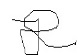 Do czynności przekraczającej zakres zwykłego zarządu wspólną nieruchomością potrzeba: działania jednego ze współwłaścicieli,zgody większości współwłaścicieli,zgody wszystkich współwłaścicieli.Rzeczami w rozumieniu kodeksu cywilnego są:tylko przedmioty materialne,przedmioty materialne oraz prawa na dobrach materialnych,przedmioty materialne oraz wszystkie prawa majątkowe.Która z wymienionych jednostek organizacyjnych nie posiada zdolności prawnej:wspólnota mieszkaniowa,spółka jawna,spółka cywilna.Prokura:powinna być udzielona w formie pisemnej bez rygoru nieważności,powinna być udzielona pod rygorem nieważności  na piśmie,powinna być udzielona w formie aktu notarialnego.Nie może być świadkiem:kto nie posiada zameldowania w RP (cudzoziemiec),osoba niezdolna do spostrzegania i komunikowania swych spostrzeżeń,osoba wspólnie zamieszkująca ze stroną (np. konkubent).Odszkodowanie może polegać:jedynie na zapłacie odpowiedniej sumy w pieniądzu,na przywróceniu stanu poprzedniego lub zapłacie odszkodowania pieniężnego według wyboru sprawcy szkody,gdyby przywrócenie stanu poprzedniego pociągało za sobą dla zobowiązanego nadmierne trudności lub koszty jedynie na zapłacie odpowiedniej sumy w pieniądzu.Wniosek o uzasadnienie wyroku składa się w terminie:14 dni od ogłoszenia wyroku,7 dni od ogłoszenia lub doręczenia sentencji wyroku,7 dni od zamknięcia rozprawy.Powództwo wzajemne staje się możliwe: z chwilą doręczenia pozwu,z chwilą wniesienia powództwa,z chwilą ogłoszenia wyroku.W wyniku cofnięcia pozwu ze zrzeczeniem się roszczenia, sąd:oddala powództwo, odrzuca pozew;umarza postępowanie w sprawie.Pisma procesowe i orzeczenia doręcza się:w odpisach,w wypisach,w poświadczonych za zgodność z oryginałem kserokopiach. W postępowaniu cywilnym świadkowie składają:zeznania,wyjaśnienia,oświadczenia.  Skargę kasacyjną można złożyć:od wydanego przez sąd drugiej instancji prawomocnego orzeczenia,od nieprawomocnego orzeczenia sądu I instancji,tylko od prawomocnych postanowień w postępowaniu nieprocesowym.Mediację prowadzi się na podstawie:wyłącznie umowy o mediację,umowy o mediację lub postanowienia sądu kierującego do mediacji,zgodnego wniosku stron.Ponowny wniosek o zwolnienie od kosztów sądowych oparty na tych samych okolicznościach podlega:zwrotowi,oddaleniu,odrzuceniu.Na postanowienie komornika sądowego:służy skarga na czynności komornika sądowego,służy zażalenie,nie przysługuje środek zaskarżenia, gdyż przysługują one od orzeczeń sądu.Od wyroku sądu I instancji przysługuje stronie:apelacja,skarga kasacyjna,skarga nadzwyczajna.W postępowaniu cywilnym na postanowienie sądu, którego przedmiotem jest zawieszenie postępowania:przysługuje zażalenie do sądu drugiej instancji,przysługuje zażalenie do innego składu sądu I instancji,nie przysługuje zażalenie.Oświadczenie o przyjęciu lub odrzuceniu spadku może być złożone:tylko przez spadkobiercę ustawowego,tylko przez spadkobiercę testamentowego,w ciągu sześciu miesięcy od dnia, w którym spadkobierca dowiedział się o tytule swego powołania.Sąd ustala stan faktyczny na podstawie:swojej opinii,materiału dowodowego zebranego i ujawnionego w toku rozprawy głównej,akt sprawy.Na poczet orzeczonej kary zalicza się:nie dokonuje się żadnych zaliczeń,okres rzeczywistego pozbawienia wolności w sprawie,okres zatrzymania prawa jazdy lub innego odpowiedniego dokumentu.Wyrok zaoczny w sprawie o wykroczenie:doręcza się na wniosek strony złożony w terminie zawitym 7 dni od daty jego ogłoszenia,doręcza się z urzędu obwinionemu i jego obrońcy, jeżeli został ustanowiony,nie doręcza się z urzędu.Termin do złożenia wniosku o uzasadnienie wyroku w sprawie karnej wynosi:7 dni,14 dni,21 dni.Od prawomocnego mandatu karnego kredytowego przysługuje:sprzeciw,wniosek o uchylenie,zażalenie.Zgodnie z kodeksem karnym jeżeli przestępstwo jest zagrożone tylko karą pozbawienia wolności nieprzekraczającą 8 lat, a wymierzona za nie kara pozbawienia wolności nie byłaby surowsza od roku, sąd może zamiast tej kary orzec:karę ograniczenia wolności nie niższą od 3 miesięcy albo grzywnę nie niższą od 100 stawek dziennych, jeżeli równocześnie orzeka środek karny, środek kompensacyjny lub przepadek,karę ograniczenia wolności do lat 2 albo grzywnę nie niższą od 200 stawek dziennych, jeżeli równocześnie orzeka środek karny, środek kompensacyjny lub przepadek,karę ograniczenia wolności nie niższą od 3 miesięcy albo grzywnę nie niższą od 100 stawek dziennych.Zgodnie z kodeksem karnym odpowiada za pomocnictwo:kto poleca wykonanie czynu zabronionego,kto chcąc, aby inna osoba dokonała czynu zabronionego, nakłania ją do tego, kto w zamiarze, aby inna osoba dokonała czynu zabronionego swoim zachowaniem ułatwia jego popełnienie.W przypadku skazania za popełnienie przestępstwa z art. 178a § 1 k.k. polegającego na prowadzeniu pojazdu mechanicznego w ruchu lądowym, wodnym lub powietrznym, znajdując się w stanie nietrzeźwości lub pod wpływem środka odurzającego, obligatoryjne jest orzeczenie w wyroku oprócz kary także:zakazu prowadzenia wszelkich pojazdów mechanicznych albo pojazdów określonego rodzaju,orzeczenie świadczenia pieniężnego na rzecz Funduszu Pomocy Pokrzywdzonym i Pomocy Postpenitencjarnej,zakazu prowadzenia wszelkich pojazdów mechanicznych albo pojazdów określonego rodzaju oraz orzeczenie świadczenia pieniężnego na rzecz Funduszu Pomocy Pokrzywdzonym i Pomocy Postpenitencjarnej. Byłemu małżonkowi osoby oskarżonej jako świadkowi:przysługuje prawo do odmowy składania zeznań mimo ustania małżeństwa,przysługuje prawo do odmowy składania zeznań mimo ustania małżeństwa, o ile wnosi o to oskarżony,nie przysługuje mu prawo do odmowy składania zeznań mimo ustania małżeństwa. Osoba jadąca rowerem po drodze publicznej w stanie nietrzeźwości obecnie:popełnia przestępstwo,popełnia wykroczenie,nie popełnia ani przestępstwa, ani wykroczenia.Ogłoszony wyrok nie zawierał rozstrzygnięcia, co do zaliczenia okresu rzeczywistego pozbawienia wolności osoby oskarżonej. Powyższy brak:nie może być już uzupełniony;może być uzupełniony jedynie w orzeczeniu sądu odwoławczego, w przypadku jego zaskarżenia;może być uzupełniony przez sąd postanowieniem na posiedzeniu. Zgodnie z kodeksem karnym warunkowe zawieszenie wykonania kary następuje na okres próby, który wnosi:od 2 do 5 lat i biegnie od uprawomocnienia się wyroku,od roku do 3 lat i biegnie od uprawomocnienia się wyroku,od roku do 2 lat i biegnie od daty wydania wyroku. Przez bójkę w rozumieniu kodeksu karnego rozumie się zdarzenie, w którym:biorą udział co najmniej trzy osoby i każda z nich jednocześnie atakuje i broni się (nie można wskazać strony wyłącznie ofensywnej i wyłącznie defensywnej),bierze udział co najmniej pięć osób i każda z nich jednocześnie atakuje i broni się 
(nie można wskazać strony wyłącznie ofensywnej i wyłącznie defensywnej),biorą udział także co najmniej trzy osoby, ale można wyodrębnić stronę atakującą 
i broniącą się.Ogłoszenie wyroku zgodnie z kodeksem postępowania karnego:nie może być odroczone,może być odroczone zawsze z ważnych powodów na czas nieprzekraczający 7 dni,może być odroczone w sprawie zawiłej albo z innych ważnych powodów na czas nieprzekraczający 14 dni. Zgodnie z kodeksem wykroczeń kara aresztu trwa:najkrócej jeden dzień, najdłużej 60 dni;najkrócej 5 dni, najdłużej 30 dni;najkrócej 5 dni, najdłużej 20 dni. A.B. wszedł do restauracji. Zamówił u kelnera obiad oraz deser. Po spożyciu posiłku odmówił jednak uiszczenia należności. A.B. w wyniku swego postępowania:odpowiada za popełnienie przestępstwa oszustwa z art. 286 § 1 k.k.;odpowiada za popełnienie wykroczenia szalbierstwa z art. 121 § 2 k.w.;odpowiada jedynie za delikt cywilny. Kara ograniczenia wolności trwa i wymierza się ją:jeżeli ustawa nie stanowi inaczej, najkrócej miesiąc, najdłużej 12 miesięcy, wymierza się ją w miesiącach,jeżeli ustawa nie stanowi inaczej, najkrócej miesiąc, najdłużej 3 lata, wymierza się ją w miesiącach i latach,jeżeli ustawa nie stanowi inaczej, najkrócej miesiąc, najdłużej 2 lata, wymierza się ją w miesiącach i latach.W postępowaniu karnym oskarżony musi mieć obrońcę:gdy tego chce,jeżeli nie ukończył 18 lat,jeżeli nie włada językiem polskim.KONKURS NA STANOWISKO ASYSTENTA SĘDZIEGO W SĄDZIE REJONOWYM DLA WARSZAWY PRAGI-PÓŁNOC W WARSZAWIETest wiedzy z zakresu prawa cywilnego i karnego oraz postępowania cywilnego i karnego– ARKUSZ ROZWIĄZAŃ…………………………………………………………………………………………………...Imię i nazwisko Kandydata…………………………………………………………………………………………………...Nr PESELPodpis kandydata ……………………….............................................................................KOMISJA KONKURSOWAPoprawnych odpowiedzi ……………………. 		Poprawień ……………………….Przewodniczący Komisji			……………………………………………………Członkowie Komisji				…………………………………………………………………………………………………………Warszawa, dnia 14 lipca 2022 rokuNUMER ZADANIAODPOWIEDŹODPOWIEDŹODPOWIEDŹPRZYZNANA PUNKTACJA1ABCNUMER ZADANIAODPOWIEDŹODPOWIEDŹODPOWIEDŹPRZYZNANA PUNKTACJA1ABCNUMER ZADANIAODPOWIEDŹODPOWIEDŹODPOWIEDŹPRZYZNANA PUNKTACJA1ABC2ABC3ABC4ABC5ABC6ABC7ABC8ABC9ABC10ABC11ABC12ABC13ABC14ABC15ABC16ABC17ABC18ABCNUMER ZADANIAODPOWIEDŹODPOWIEDŹODPOWIEDŹPRZYZNANA PUNKTACJA19ABC20ABC21ABC22ABC23ABC24ABC25ABC26ABC27ABC28ABC29ABC30ABC31ABC32ABC33ABC34ABC35ABC36ABC